З двох дахів звисало всього 19 бурульок. Наступного ранку на кожному з дахів вирісло ще стільки бурульок, скільки було на ньому. Скільки бурульок стало на обох дахах після цього? Які цифри заховалися?                                              +  = 18                            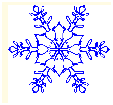                 –  = 7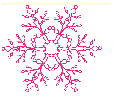 П’ятеро мавпенят кидали сніжки: кожна в кожну кинула по одній штуці. Скільки їм для цього знадобилось сніжків?Якщо Сніговик купить одне морозиво, то в нього залишиться 4 гривні. А якщо він захоче купити 3 морозива, то йому не вистачить 16 гривень. Скільки коштує морозиво? В одному ряду поставили 6 сніговичків на відстані 5 см один від одного. У другому ряду — 8 сніговичків на відстані 3 см. Який ряд довший?  Уяви собі, що ти склав аркуш паперу вчетверо і вирізав в ньому отвори так, як це вказано в лівому верхньому куті малюнка. Яка сніжинка вийде, якщо аркуш розгорнути?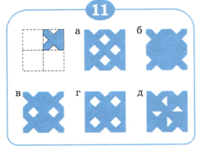 На подвір’ї прогулювалися чотири діда Мороза. Вони розговорилися й вирішили з’ясувати, хто з них найстарший. Виявилось, що дід Григорій молодший за діда Трохима, дід Остап такого ж віку, як дід Трохим, а дід Петро старший за діда Остапа. Хто із дідусів найстарший?  Знайдіть правильні схеми гірлянди: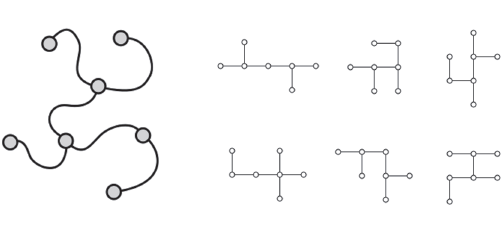 